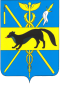 АДМИНИСТРАЦИЯБОГУЧАРСКОГО МУНИЦИПАЛЬНОГО РАЙОНАВОРОНЕЖСКОЙ ОБЛАСТИСовет по противодействию коррупции в Богучарском муниципальном районеР Е Ш Е Н И Еот «  24   »      09      2021 №_7_                 г. БогучарОб исполнении законодательства о муниципальной службе в части своевременности и достоверности представления сведений о доходах, расходах, об имуществе и обязательствах имущественного характера Заслушав информацию Самодуровой Натальи Анатольевны, заместителя главы администрации Богучарского муниципального района – руководителя аппарата администрации района «Об исполнении законодательства о муниципальной службе в части своевременности и достоверности представления сведений о доходах, расходах, об имуществе и обязательствах имущественного характера», Совет по противодействию коррупции в Богучарском муниципальном районе   решил:1. Принять к сведению информацию Самодуровой Натальи Анатольевны, заместителя главы администрации Богучарского муниципального района – руководителя аппарата администрации района «Об исполнении законодательства о муниципальной службе в части своевременности и достоверности представления сведений о доходах, расходах, об имуществе и обязательствах имущественного характера».2. Отделу по организационно – правовой работе и информационной безопасности администрации Богучарского муниципального района (Агапова Л.В.) держать на контроле исполнение законодательства о муниципальной службе в части своевременности и достоверности представления сведений о доходах, расходах, об имуществе и обязательствах имущественного характера. 3. Контроль за выполнением данного решения оставляю за собой.Заместитель председателя Советапо противодействию коррупции в Богучарском муниципальном районе			        Н.А. Самодурова